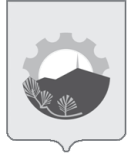 Проектный комитет администрации Арсеньевского городского округа30 марта 2021 г.                                                                                                         № 03Председательствующий: Пивень Владимир Сергеевич, Глава городского округа; Секретарь: Кашникова Любовь Борисовна, начальник отдела инвестиций, экономического анализа и прогнозирования управления экономики и инвестиций администрации городского округа;Присутствовали: Приглашенные:ПОВЕСТКА ДНЯ:1. О реализации проекта «Реконструкция водопроводных очистных сооружений на водохранилище реки Дачная» в рамках национального проекта «Экология» по состоянию на 30.03.2021.Докладчик – Богомолов Е.В.2. О реализации проекта «Благоустройство общественных территорий» в рамках национального проекта «Жилье и городская среда» по состоянию на 30.03.2021.Докладчик – Богомолов Е.В.3. О реализации проекта «Создание модельной библиотеки на базе Библиотеки-филиала № 5 МБУК «Централизованная библиотечная система им. В.К.Арсеньева» в рамках национального проекта «Культура» по состоянию на 30.03.2021.Докладчик – Шевченко О.Ф.4. О реализации проекта в рамках инициативного бюджетирования «Твой проект» в Арсеньевском городском округе в 2021 году.Докладчики – Богомолов Е.В., Ягодина Т.И.5. Об итогах мониторинга строительства, реконструкции объектов реализуемых в рамках национальных проектов на территории городского округа за март 2020 года.Докладчики – Кульпанов Т.В., Турикова Т.М., Зырянов А.А, Примакова С.В.6. О графиках выездов общественных наблюдателей за ходом реализации мероприятий региональных проектов на объекты, создаваемые в Ваших муниципальных образованиях в апреле 2021 года.Докладчик – Кульпанов Т.В.По первому вопросу:СЛУШАЛИ:Богомолов Е.В. – доклад прилагается.Турикова Т.М. – кем подготовлена информация?Богомолов Е.В. -  доклад подготовлен на основании информации ООО «Первый контур».РЕШЕНИЕ:Принять к сведению информацию Богомолова Е.В.По второму вопросу:СЛУШАЛИ:Богомолов Е.В. – доклад прилагается.Щербаков А.М. – вопрос по теннисному корту, остается корт в парке?Пивень В.С. – проведены общественные обсуждения проекта, на месте корта проектом предусмотрена сцена. Предложения в проект не поступили. Чтобы построить теннисный корт в другом месте, необходим новый проект стоимостью 6 млн. руб..РЕШЕНИЕ:Принять к сведению информацию Богомолова Е.В.По третьему вопросу:СЛУШАЛИ:Шевченко О.Ф. – доклад с презентацией прилагается.Пивень В.С.  – сколько человек посещают библиотеку?Шевченко О.Ф. – свыше 3-х тысяч в месяц. Ежедневно около 100 человек, включая выходные дни.Турикова Т.М. – сколько библиотек в городе всего?Шевченко О.Ф. – 4.РЕШЕНИЕ:1.	Принять к сведению информацию Шевченко О.Ф.По четвертому вопросу:СЛУШАЛИ:Богомолов Е.В. – доклад прилагается.Дроговоз Л.М. – в 21-м детском саду проводится капитальный ремонт окон и благоустройство детской площадки.  Для благоустройства детской площадки производим замеры   асфальтового покрытия совместно с подрядчиком Пустовит. Оцениваем объем работ, на которые хватит средств, формируем перечень объектов.  Проект обсуждаем с управлением архитектуры администрации городского округа, управлением жизнеобеспечения. Проводим экспертизу проекта. 09.04.2021 подготовим документы для экспертизы проекта.Богомолов Е.В. – по вопросу проведения экспертизы можно обратиться к Глушуку И.В., он знаком с такой ситуацией при проведении работ по благоустройству дворовых территорий. Работы предлагаю вести параллельно.Кульпанов Т.В. – вопрос о видах работ по благоустройству территории по ул. Садовая.Богомолов Е.В. -   сумма проекта 3 млн. руб., работы определяют жители.Турикова Т.М. – какие требования по проекту?Богомолов Е.В.  – по этому вопросу обращайтесь к Корж И.ВА, или в Министерство ЖКХ Приморского края. РЕШЕНИЕ:1.	Принять к сведению информацию Богомолова Е.В., Дроговоз Л.М.По пятому вопросу:СЛУШАЛИ:Кульпанов Т.В. – доклад прилагается.Богомолов Е.В.. – предлагаю на следующее заседание пригласить представителя Арсеньевской городской больницы.Турикова Т.М.. – вопрос о Пьянниковой, это кто?Кульпанов Т.В.– главный инженер больницы.Турикова Т.М. – на объекте работы ведутся не согласовано. Необходимо сначала отремонтировать крышу, потом фасад и внутренние работы.Богомолов Е.В. -  Миронову Д.Н. запросить данные у строительного контроля. Турикова Т.М. – За 2 недели сделано много, надо отметить хорошую работу на филиале детской поликлиники с использованием бригадного метода.  У меня вопрос по очистным сооружениям, общий объем бетонных работ 701 м3, за отчетный период этот объем не уменьшился. Богомолов Е.В. – бетонные работы ведутся достаточно быстро, время теряется на арматуре. Бетонные работы можно выполнить за несколько дней, т.к. в день можно бетонировать до 60 м3. Ваше замечание принято, все работы указаны в графике.Кульпанов Т.В. – 08.04.2021 планируем тренд-сессию с участием 8-14 человек, в том числе с новым составом общественных наблюдателей и всех координаторов со стороны администрации городского округа. Мероприятие состоится в 18 часов. РЕШЕНИЕ:Принять к сведению информацию Кульпанова Т.В.Пригласить на следующее заседание Проектного комитета представителя КГУБЗ «Арсеньевская городская больница».По шестому вопросу:СЛУШАЛИ:.Богомолов Е.В. – график прилагается. Предлагаю выезды с участием общественных наблюдателей проводить при хорошей погоде, в случае непогоды переносить на другое время. Координатором по работе с общественными наблюдателями предлагаю Миронова Д.Н.Турикова Т.М. – предлагаю выезды проводить в 16 часов.Богомолов В.Д. – время может быть любое, на ваше усмотрение. РЕШЕНИЕ:Утвердить график выездов общественных наблюдателей на объекты, реализуемые в рамках национальных проектов.Назначить координатором работы с общественными наблюдателями за реализацией национальных проектов на территории городского округа Миронова Д.Н.Председательствующий                                                                              В.С.ПивеньСекретарь                                                                                                     Л.Б. Кашникова ПРОТОКОЛзаседания Проектного комитета администрации Арсеньевского городского округаБогомолов Евгений Валерьевич- первый заместитель главы администрации городского округа;Гулак Галина Викторовна- начальник управления архитектуры и градостроительства администрации Арсеньевского городского округа;Епифанова Мария Владимировна- заместитель председателя ОО «Совет предпринимателей г. Арсеньева»;Конечных Людмила Леонидовна- начальник управления экономики и инвестиций администрации городского округа;Миронов Дмитрий Николаевич- советник главы администрации Арсеньевского городского округа;Москвичев Павел Викторович- ведущий специалист управления спорта и молодежной политики администрации городского округа;Павлов Валерий Николаевич- и.о. начальника управления спорта и молодежной политики администрации городского округа;Смелый Алексей Витальевич- заместитель директора по производству АО «Арсеньевэлектросервис»;Шевченко Ольга Федоровна- начальник  управления культуры администрации городского округа;Щербаков Анатолий Михайлович- председатель Думы Арсеньевского городского округа;Черных Светлана Леонидовназаместитель главы администрации Арсеньевского городского округаДроговоз Людмила Михайловна- начальник управления образования администрации Арсеньевского городского округаДиденко Ольга Петровна - главный специалист организационного управления администрации городского округа;Кузнецова Наталья Викторовна- главный специалист  управления культуры администрации городского округа;Кульпанов Тимофей Владимирович- общественный наблюдатель;Миронов Дмитрий Николаевич- советник главы администрации городского округа;Примакова Светлана Владимировна- общественный наблюдатель;Сахнова Наталья Александровна- главный специалист по управлению охраной труда;Турикова Татьяна Михайловна - общественный наблюдатель